COMMERCIAL CONSTRUCTION 
SCOPE OF WORK TEMPLATE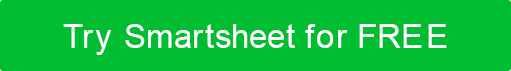 COMMERCIAL CONSTRUCTION 
SCOPE OF WORK TEMPLATECOMMERCIAL CONSTRUCTION 
SCOPE OF WORK TEMPLATECOMMERCIAL CONSTRUCTION 
SCOPE OF WORK TEMPLATECOMMERCIAL CONSTRUCTION 
SCOPE OF WORK TEMPLATECOMMERCIAL CONSTRUCTION 
SCOPE OF WORK TEMPLATECOMMERCIAL CONSTRUCTION 
SCOPE OF WORK TEMPLATEPROJECT INFORMATIONPROJECT INFORMATIONPROJECT INFORMATIONPROJECT INFORMATIONPROJECT NO.PROJECT NAMEDATE SUBMITTEDDATE SUBMITTEDDATE SUBMITTEDJOB LOCATIONCLIENT POINT OF CONTACTPHONE & EMAILPHONE & EMAILPHONE & EMAILPHONE & EMAILCONSTRUCTION FIRMPROJECT MANAGERPHONE & EMAILPHONE & EMAILPHONE & EMAILPHONE & EMAILPROJECT OVERVIEWPROJECT OVERVIEWPROJECT OVERVIEWPROJECT OVERVIEWPROJECT OVERVIEWPROJECT OVERVIEWPROJECT OVERVIEWPROJECT SUMMARYPROJECT OBJECTIVES

Describe the high-level goals of the project and how they relate to overall business objectives.TIMELINETIMELINETIMELINETIMELINETIMELINETIMELINETIMELINEDESIGN WORK START DATECONSTRUCTION WORK START DATEESTIMATED COMPLETION DATESCOPE OF WORKSCOPE OF WORKSCOPE OF WORKSCOPE OF WORKSCOPE OF WORKSCOPE OF WORKSCOPE OF WORKPROJECT DELIVERABLESPROJECT DELIVERABLESPROJECT DELIVERABLESPROJECT DELIVERABLESPROJECT DELIVERABLESPROJECT DELIVERABLESPROJECT DELIVERABLESPlease list all project deliverables and briefly describe each. Add more rows as necessary.Please list all project deliverables and briefly describe each. Add more rows as necessary.Please list all project deliverables and briefly describe each. Add more rows as necessary.Please list all project deliverables and briefly describe each. Add more rows as necessary.Please list all project deliverables and briefly describe each. Add more rows as necessary.Please list all project deliverables and briefly describe each. Add more rows as necessary.Please list all project deliverables and briefly describe each. Add more rows as necessary.DELIVERABLE NO.DESCRIPTIONDESCRIPTIONDESCRIPTIONDESCRIPTIONDATEDATE123EXCLUSIONSEXCLUSIONSEXCLUSIONSEXCLUSIONSEXCLUSIONSEXCLUSIONSEXCLUSIONSPlease list the activities that are out of scope or the tasks that you will not complete/provide as outputs of this project.Please list the activities that are out of scope or the tasks that you will not complete/provide as outputs of this project.Please list the activities that are out of scope or the tasks that you will not complete/provide as outputs of this project.Please list the activities that are out of scope or the tasks that you will not complete/provide as outputs of this project.Please list the activities that are out of scope or the tasks that you will not complete/provide as outputs of this project.Please list the activities that are out of scope or the tasks that you will not complete/provide as outputs of this project.Please list the activities that are out of scope or the tasks that you will not complete/provide as outputs of this project.This project will NOT accomplish or include the following:ESTIMATED COSTSESTIMATED COSTSESTIMATED COSTSESTIMATED COSTSESTIMATED COSTSESTIMATED COSTSESTIMATED COSTSEXPENSEDESCRIPTIONDESCRIPTIONDESCRIPTIONDESCRIPTIONCOSTCOSTTOTALSTAKEHOLDERSSTAKEHOLDERSSTAKEHOLDERSSTAKEHOLDERSNAME & TITLEROLE/RESPONSIBILITYPHONEEMAILAPPROVALSAPPROVALSAPPROVALSAPPROVALSDATE SUBMITTED 
FOR APPROVALSTAKEHOLDER NAME, TITLE, & ROLEDATE APPROVAL RECEIVEDSIGNATUREDISCLAIMERAny articles, templates, or information provided by Smartsheet on the website are for reference only. While we strive to keep the information up to date and correct, we make no representations or warranties of any kind, express or implied, about the completeness, accuracy, reliability, suitability, or availability with respect to the website or the information, articles, templates, or related graphics contained on the website. Any reliance you place on such information is therefore strictly at your own risk.